ДМИТРИЙ ВЕДЕРНИКОВБИЗНЕС-ТРЕНЕР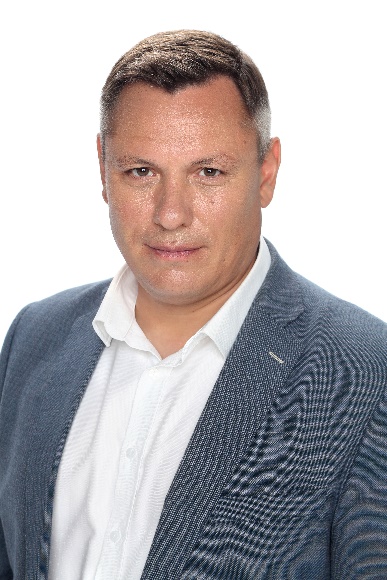 КЛИЕНТЫ:АВТОБИЗНЕСНиссан Мотор РусInfinitiVOLVOToyotaSCANIAМерседесНЕФТЕ-ГАЗОВАЯ ОТРАСЛЬРоснефтьГазпром нефть шельфФИНАНСЫ И БАНКИHome Credit and Finance BankСтраховое общество ПрогрессБанк Ренессанс КапиталЕвропланБанк Дельта КредитСобинбанкБанк ФинсервисЦентральный Банк РоссииГазпромбанкВнешэкономбанкТЕЛЕКОММУНИКАЦИИКиевстарМТСПРОИЗВОДСТВОКомацуГОТЭКРАО «ЕЭС»WiloMIELEGEФАРМАЦЕВТИКАBayerИнтерлизинг фармDr ReddysАкрихинEVER PharmaHoffmann La RocheAstraZenecaKimberly-ClarkPfaizerFMCGEFESCoca ColaPhilip Morris International (PMI)BATГОССТРУКТУРЫГУП МосстройресурсHoReCaMcDonald’sБЬЮТИ БИЗНЕСInfinumBeiersdorfДРУГИЕТНК Смазочные материалыТайпитСкарлеттЛакталисABBBillaСТС МедиаCanonSchunk OBICaterpillarОПЫТ:2010 – настоящее время		Dale Carnegie Training®, ведущий тренер-консультант2005 - 2010 гг.		ТТ - Территория Тренинга, директор тренерского состава 2003 - 2005 гг.		MBD Group, тренер-консультант  1997 - 2008 гг.		Vision (биодобавки и натуральная косметика), руководитель дистрибьюторской группы1995 - 1997 гг.		ООО «Полар», менеджер по продажамОБРАЗОВАНИЕ:2010 - Москва, сертификация тренеров Dale Carnegie Training®2009 - Москва, курс подготовки тренеров IMBD Partners 2005 - Москва, курс подготовки тренеров Территория Тренинга 2003 - Москва, курс подготовки тренеров MBD Group2003 - Москва, LICO, Тренинг тренеров 1996 - Тверской государственный технический университет, машиностроительный факультетНАПРАВЛЕНИЯ РАБОТЫ:Управление изменениями через людейФормирование единой управленческой командыУправление персоналомКомандный подход в управлении персоналомПроведение мотивационной беседыКоучинг, наставничествоУправление проектамиНепревзойденная презентацияНавыки модерации и фасилитацииРазвитие преимущества в продажахСтратегии достижения успеха в переговорахФормирование партнерских отношений с клиентамиЭффективная работа с ключевыми клиентами компанииОбслуживание мирового классаРабота с жалобами и претензиямиТехника разрешения конфликтовМастер делового общенияТренинг тренеров Тайм-менеджмент Стресс-менеджмент   